от «_18_» июля 2022 года № _408пгт. СвободныйОб утверждении Положения о системе работы по профессиональному самоопределению и профессиональной ориентации обучающихсяВ соответствии с приказом Министерства образования и науки Российской Федерации от 22.09.2017 № 955 «Об утверждении показателей мониторинга системы образования», приказом Министерства общего и профессионального образования Свердловской области от 18.12. 2018 № 615 Д «О региональной системе оценки качества образования Свердловской области», постановлением администрации городского округа ЗАТО Свободный от 21.06.2021 № 345 «Об утверждении положения о муниципальной системе оценки качества образования», руководствуясь Уставом городского округа ЗАТО Свободный,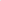 ПОСТАНОВЛЯЮ:Утвердить Положение о системе работы по профессиональному самоопределению и профессиональной ориентации обучающихся (прилагается).Настоящее постановление опубликовать в газете «Свободные вести» и официальном сайте администрации городского округа ЗАТО Свободный.Глава городского округа ЗАТО Свободный		                        А.В. Иванов